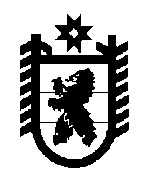 РЕСПУБЛИКА  КАРЕЛИЯМУНИЦИПАЛЬНОЕ ОБРАЗОВАНИЕ«КАЛЕВАЛЬСКИ НАЦИОНАЛЬНЫЙ РАЙОН»АДМИНИСТРАЦИЯКАЛЕВАЛЬСКОГО МУНИЦИПАЛЬНОГО РАЙОНАПОСТАНОВЛЕНИЕот 20.09.2022г. № 433п.Калевала 	В соответствии с ст. 221 Бюджетного Кодекса Российской Федерации, приказом Министерства Финансов РФ от 14.02.2018 г. № 26н «Об Общих требованиях к порядку составления, утверждения и ведения бюджетных смет казенных учреждений»Администрация Калевальского муниципального района ПОСТАНОВЛЯЕТ:       1. Утвердить Порядок составления, утверждения и ведения бюджетных смет казённых учреждений, согласно приложению к настоящему постановлению.2. Постановление администрации Калевальского муниципального района от 26.06.2008 года №212 «Об утверждении общих требований к порядку составления, утверждения и ведения бюджетных смет бюджетных учреждений» признать утратившим силу3. Настоящее постановление подлежит обязательному официальному опубликованию (обнародованию) в официальном информационном бюллетене «Вестник муниципального образования» Калевальский национальный район».4.  Контроль  исполнения настоящего постановления возложить на Финансовое управление Калевальского муниципального района (Фёдорову Н.П.). Исполняющий обязанности Главы Администрации Калевальского муниципального района:                                                 Ю.В.КононоваРассылка: Дело-1; ФУ-1;ЦБ АМС 1Исп.: Артемова Д.В
Приложение  к постановлению АдминистрацииКалевальского муниципального района№ 433 от 20.09.2022г.Порядоксоставления, утверждения и ведения бюджетных  смет казённых учрежденийI.Общие положенияНастоящий Порядок  разработан в соответствии с ст. 221 Бюджетного кодекса Российской Федерации и приказом Минфина России от 14 февраля 2018 г. №26н «Об общих требованиях к порядку составления, утверждения и ведения бюджетных смет казенных учреждений» и определяет правила составления, утверждения и ведения бюджетных смет казенных учреждений Муниципального образования Калевальский национальный районII.Порядок составления бюджетной сметыСоставление бюджетной сметы производится в целях установления объема и распределения направлений расходования средств местного бюджета на основании доведенных до учреждения лимитов бюджетных обязательств по расходам местного бюджета на принятие и (или) исполнение бюджетных обязательств по обеспечению выполнения функций учреждения на период одного финансового года, включая бюджетные обязательства по предоставлению бюджетных инвестиций и субсидий юридическим лицам (в том числе субсидии бюджетным и автономным учреждениям), субсидий, субвенций и иных межбюджетных трансфертов (далее - лимиты бюджетных обязательств).В смете справочно указываются объем и распределение направлений расходов на исполнение публичных нормативных обязательств.Показатели сметы формируются в разрезе кодов классификации расходов бюджета бюджетной классификации Российской Федерации с детализацией  по кодам подгрупп и (или) элементов видов расходов классификации расходов бюджетов, по  кодам статей (подстатей) групп (статей) классификации операций сектора государственного управления (кодам аналитических показателей) в пределах доведенных лимитов бюджетных обязательств.Смета составляется путем формирования показателей сметы на очередной финансовый год и плановый период согласно приложению 1 к настоящему Порядку.Смета составляется на основании обоснований (расчетов) плановых сметных показателей, являющихся неотъемлемой частью сметы.Обоснования (расчеты) плановых сметных показателей составляются в процессе формирования проекта закона (решения) о бюджете на очередной финансовый год и плановый период (на очередной финансовый год и плановый период) и утверждаются в соответствии с главой III настоящего Порядка.Смета составляется с учетом объемов финансового обеспечения для осуществления закупок товаров, работ, услуг для обеспечения муниципальных нужд, предусмотренных при формировании планов-графиков закупок товаров, работ, услуг для обеспечения муниципальных нужд, утверждаемых в пределах лимитов бюджетных обязательств на принятие и (или) исполнение бюджетных обязательств на закупку товаров, работ, услуг для обеспечения муниципальных нужд.В целях формирования сметы  на очередной финансовый год и плановый период на этапе составления проекта бюджета на очередной финансовый год и плановый период, Администрация местного самоуправления составляет проект сметы на очередной финансовый год и плановый периодIII.Порядок утверждения бюджетной сметыБюджетная смета казенного учреждения, являющегося  органом местного самоуправления, осуществляющим бюджетные полномочия главного распорядителя бюджетных средств, утверждается руководителем этого органа или иным лицом, уполномоченным действовать в установленном законодательством Российской Федерации порядке от имени этого органа.Утвержденные сметы с обоснованиями (расчетами) плановых сметных показателей, использованными при формировании сметы, направляются распорядителем бюджетных средств  главному распорядителю (распорядителю) бюджетных средств не позднее одного рабочего дня после утверждения сметы.IV.Порядок ведения сметыВедением сметы в целях настоящих  требований является внесение изменений в показатели сметы в пределах установленных объемов лимитов бюджетных обязательств.Изменения показателей сметы составляются  по форме согласно приложению 2 к настоящему Порядку.Внесение изменений в показатели сметы осуществляется путем утверждения изменений показателей - сумм увеличения, отражающихся со знаком «плюс», и (или) уменьшения объемов сметных назначений, отражающихся со знаком «минус»:-изменяющих объемы сметных назначений в случае изменения объема лимитов бюджетных обязательств;-изменяющих распределение сметных назначений по кодам классификации расходов бюджетов бюджетной классификации Российской Федерации, требующих изменения показателей бюджетной росписи главного распорядителя (распорядителя) бюджетных средств и лимитов бюджетных обязательств;-изменяющих распределение сметных назначений по кодам классификации расходов бюджетов бюджетной классификации Российской Федерации, не требующих изменения показателей бюджетной росписи главного распорядителя (распорядителя) бюджетных средств и лимитов бюджетных обязательств;-изменяющих распределение сметных назначений по дополнительным кодам аналитических показателей, установленным в соответствии с пунктом 2 настоящих  требований, не требующих изменения показателей бюджетной росписи главного распорядителя средств бюджета и утвержденного объема лимитов бюджетных обязательств;-изменяющих объемы сметных назначений, приводящих к перераспределению их между разделами сметы;Изменения в смету формируются на основании изменений показателей обоснований (расчетов) плановых сметных показателейВнесение изменений в смету, требующее изменения показателей бюджетной росписи главного распорядителя средств бюджета и лимитов бюджетных обязательств, утверждается после внесения в установленном порядке изменений в бюджетную роспись главного распорядителя средств бюджета и лимиты бюджетных обязательств.Утверждение изменений в показатели сметы и изменений обоснований (расчетов) плановых сметных показателей осуществляется не позднее десяти рабочих дней со дня доведения учреждению лимитов бюджетных обязательствИзменения в смету с обоснованиями (расчетами) плановых сметных показателей, использованными при ее изменении, или изменение показателей обоснований (расчетов) плановых сметных показателей, не приводящих к изменению сметы, направляются распорядителем бюджетных средств (учреждением) главному распорядителю (распорядителю) бюджетных средств не позднее одного рабочего дня после утверждения изменений в смету (изменений в показатели обоснований (расчетов) плановых сметных показателей).Об утверждении Порядка составления, утверждения и ведения бюджетных смет казенных учреждений